智慧車電時代台灣不缺席 經濟部技術處mTARC聯盟  精選18項成果與產業一同馭視未來經濟部技術處 mTARC主題館，今年4月20~23日再次進駐台北國際汽車零配件與車用電子展，契合時下最夯的電動車與自駕車議題，以「馭.視未來-Drive into Future」為主題，精選展示18項車輛領域科技專案成果，充分展現了法人與產業在車輛產業自動化、聯網化、電動化及服務化等四大發展趨勢的旺盛能量。經濟部技術處處長邱求慧致詞時表示，根據全球汽車產業市場（marklines）資料顯示，2021年全球電動車銷量達650萬輛，全球車輌電子市場更達3,600億美元，台灣預估達新台幣3,000億元的產值，預估2025年產值可望達到6,000億元。經濟部技術處著力輔導產業技術與世界接軌並搶佔國際市場，而台灣車輛移動研發聯盟（簡稱mTARC），即是為了促進車輛產業研發技術升級與國際交流，集結7大法人與2家業者所成立。在科技專案挹注資源支持下，自2008年起已累積超過千件自駕與電動車的專利，遍布美國、德國、日本、台灣、中國大陸等國家，已授權專利廠商達230家，總計350件以上，協助廠商創造近千億產值效益。而本次所展出的18項展品，已與美國OPTIMAL-EV、鴻華先進、建大工業等13家廠商有所合作，未來也將推出商品化應用，展現台灣在先進車電技術的旺盛能量。本次展示亮點展品中，「駕駛輔助Level 3整合技術」、「整車線傳控制器」、「電動車鋁合金散熱器」皆有重要突破。駕駛輔助Level 3整合技術：促成第一個美國自駕合作案經濟部技術處促成車輛中心與美國OPTIMAL集團技術合作，創立「優車智能股份有限公司」，並完成第一階段新台幣1.6億以上的台美合作自駕投資案。於2022年「駕駛輔助Level 3整合技術」已獲得美國電動商用車廠OPTIMAL-EV認可，並帶動台灣ADAS及、自駕系統產業供應鏈，協助台灣廠商從零組件、系統到整車搭載，成功進入國際OEM供應體系，提供自駕技術整合國產自主完整解決方案，將自駕技術技轉給美國電動商用車廠(OPTIMAL EV)，預計於2023年將商品化量產，搶占未來美國智慧電動校車50萬輛市場。整車線傳控制器：試量產台灣第一台整車線傳控制器整車線傳控制器就像是電動車的大腦，藉由訊號連結零件，取代原先油車引擎控制器，這也是台灣開發自駕車與電動車，除三電（電機、電池與電控）外，最欠缺的一項核心技術與產品，由工研院自主研發的新一代控制器已與國際同步，可取代國外進口件。2021年至今已試量產製造及獲得巴士業者1,100套訂單，包含MIH與國內2家交通部核定具自主設計資格的大客車製造廠，並搭載於MIH(鴻華先進)Model T、中興電動巴士等，將協助整合國產電動車供應鏈、加速動國產整車控制器產業落地。電動車鋁合金散熱器：應用摩擦攪拌銲接技術，取得歐美一線車廠訂單車身要輕量化同時兼具結構強度之需求，摩擦攪拌銲接技術的高品質低變形的接合效果是必要的，因此全球車廠都開始導入，而金屬中心所開發摩擦攪拌銲接技術克服過去的角度限制問題，可達到小曲率半徑3D曲面銲接，已比肩國際大廠，並成功協助國內電動車零組件製造商，應用於電動車鋁合金散熱器產品，2021年成功取得國際電動車大廠訂單，年產值達5,000萬元以上，2022年更打入歐洲一線車廠。mTARC林秋豐主委表示，聯盟成立宗旨即為提升台灣車輛產業建立關鍵技術並提升競爭力，本次所展出的豐碩成果，體現了各項技術的商品化應用的可能。聯盟過去階段性任務分別為推升自主整車、推動智慧電動車發展、電動與自駕關鍵系統研發，而今隨著時代的演進，任務即是在C.A.S.E. （聯網化 Connected、自動化 Automated、服務化 Serviced及電動化 Electrified）等車輛趨勢浪尖的車輛關鍵技術能力上，未來mTARC將持續給予產業一臂之力，助產業進攻電動車、自駕車、車輛電子市場。相信透過本次展出可以提供產業界及民眾不同於以往的感受。今天mTARC能有如此豐富的成果展出，都要歸功於技術處長久以來對車輛產業的升級發展，不遺餘力的貢獻與付出！未來將持續透過經濟部技術處科技專案的支持，協助產業爭取市場商機，讓內涵MIT技術的商品在國際市場佔有一席之地。本次經濟部技術處mTARC主題館特別採取以實體與虛擬展場形式同步展出，透過360度的完整線上展間，可不受時間及空間限制如臨實境，線上展間亦提供了豐富的文字與影音介紹內容，提供不同的觀展體驗。線上展 http://artctw.cc/2022mTARC發言人：經濟部技術處 林德生副處長聯絡電話：02-23212200#8121、0952-813491電子郵件信箱：dslin@moea.gov.tw業務聯絡人：經濟部技術處 何祥瑋科長聯絡電話：02-23940000#8171電子郵件信箱：hwho@moea.gov.tw 媒體聯絡窗口：經濟部技術處 紀懿珊研究員聯絡電話：02-23212200#8155、0910-660322電子郵件信箱：yschi@moea.gov.tw車輛中心媒體聯絡人	高淑芬 0930-843-019 rebecca@artc.org.tw 洪英博 0910-792-586 iaminbo@artc.org.tw 蘇倍慶 0934-252-855 stone@artc.org.tw 【關於mTARC與科技專案】為提升台灣車輛產業競爭力，建立關鍵自主整合技術，在經濟部技術處科技專案支持下成立「台灣車輛移動研發聯盟」（Mobility Taiwan Automotive Research Consortium，簡稱mTARC），聯盟集合法人研究機構包括車輛研究測試中心、工研院（機械所、材化所、資通所）、金屬工業研究發展中心、國家中山科學研究院、資策會智慧系統研究所以及華創車電技術股份有限公司、鴻華先進科技股份有限公司等各自發揮所長，秉持著技術創新、產業需求至上的精神，一步一步的推動各項技術的商品化應用，協助產業爭取市場商機與車輛產業發展。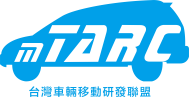 科技與創新，是提升國家競爭力的重要關鍵。經濟部技術處為協助科技研發創新，提升產業技術水準實施科技專案，整合產學研之研發能量與軟實力，加速促成產業創新、提升研發自主性，厚植產業科技能量。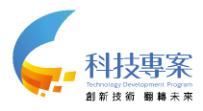 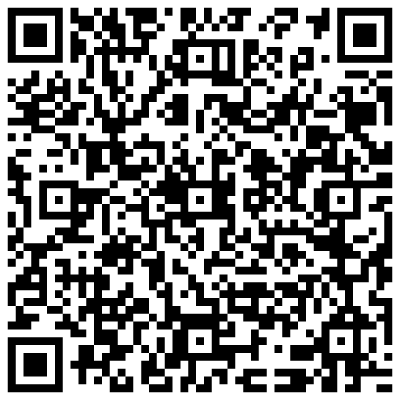 車電展新聞相關資料（含新聞稿、新聞照片），歡迎閱覽使用